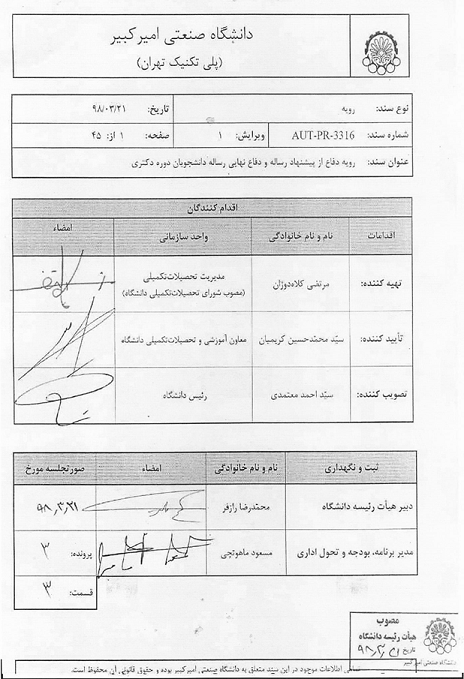 هدفهدف از تهیه و تنظیم این رویه، آشنایی دانشجویان دکتری، اعضای هیأتعلمی و دفاتر تحصیلاتتکمیلی دانشکدهها با مقرّرات و آییننامههای مربوط به دفاع از پیشنهاد رساله و دفاع نهایی رساله به منظور یکسانسازی فعالیتهای آموزشی مرتبط، برنامهریزی و انجام مراحل دفاع در موعد مقرّر، و با کیفیت مطلوب میباشد. تمرکز این رویه بر روی فعالیتهای بخش پژوهشی دوره دکتری است.بدینوسیله از همکاری کارشناسان تحصیلاتتکمیلی در بخش دکتری، سرکار خانمها ندا اورک و مریم خیرالهی جهت همکاری به منظور آمادهسازی این رویه تشکر و قدردانی بعمل میآید.فهرست مطالب1- مقدمه .................................................................................................................................................................................................................42- تعاریف	53- پیشنهاد رساله و مهلت قانونی دفاع از آن	64- ترکیب هیأتداوران 	85- شرایط صدور مجوز دفاع پیشنهاد رساله 	96- شرایط برگزاری جلسه دفاع از پیشنهاد رساله و دفاع نهایی	107- نحوه برگزاری جلسه دفاع و تأیید گزارش جلسه 	118- شرایط صدور مجوز دفاع نهایی رساله 	129- ارزیابی، درجه و نمره رساله	14فهرست پیوستها1- پیوست (1) دستورالعمل اجرایی برگزاری جلسات دفاع دانشجویان دوره دکتری 	172- پیوست (2) دستورالعمل نحوه ارزیابی مقالات دانشجویان دکتری جهت اخذ مجوز دفاع نهایی	223- پیوست (3) جدول نمره  پایش حین تحصیل ناشی از امتیازات منفی اخطارهای آموزشی دانشجویان دکتری	274- پیوست (4)جدول اخطارهای آموزشی حین تحصیل دانشجویان دوره دکتری ..............................................................................29فهرست فرمها فرم شماره AUT-FM-3316-01 خلاصه وضعیت تحصیلی دانشجویان دکتری و دلایل تأخیر در ارائه پیشنهاد رساله...............31فرم شماره AUT-FM-3316-02 داوری پیشنهاد رساله دانشجویان دکتری...........................................................................................32فرم شماره AUT-FM-3316-03 گزارش جلسه دفاع از پیشنهاد رساله دکتری....................................................................................34فرم شماره AUT-FM-3316-04 صورتجلسه دفاع از پیشنهاد رساله دانشجویان دکتری....................................................................35فرم شماره AUT-FM-3316-05 تأیید اصلاحات پیشنهاد رساله دانشجویان دکتری...........................................................................36فرم شماره AUT-FM-3316-06 تأیید کفایت تحقیق رساله جهت دفاع نهایی دانشجویان دکتری ................................................37فرم شماره AUT-FM-3316-07 اعلام تغییر در ترکیب هیأتداوران جلسات دفاع دانشجویان دکتری .........................................38فرم شماره AUT-FM-3316-08 بررسی مقالات دانشجویان دکتری جهت صدور مجوز دفاع نهایی با رتبه عالی ........................39فرم شماره AUT-FM-3316-09 بررسی مقالات دانشجویان دکتری جهت صدور مجوز دفاع نهایی با یک سطح پایینتر..........40فرم شماره AUT-FM-3316-10 گزارش جلسه دفاع نهایی رساله دکتری ............................................................................................41فرم شماره AUT-FM-3316-11 برگه ارزیابی دفاع نهایی رساله دکتری ...............................................................................................42فرم شماره AUT-FM-3316-12 تأیید اصلاحات دفاع نهایی رساله دانشجویان دکتری......................................................................43فرم شماره AUT-FM-3316-13 صورتجلسه دفاعیه رساله دکتری (صفحه ارزیابی) ...........................................................................44فرم شماره AUT-FM-3316-14. فرم داوری رساله دکتری.......................................................................................................................451- مقدمهاین رویه بر اساس آییننامه مصوب شورای عالی برنامهریزی آموزشی وزارت علوم، تحقیقات و فنآوری، مصوبههای شورای تحصیلاتتکمیلی و هیأترئیسه دانشگاه تهیه شده و اجرای آن به شرح زیر انجام میگردد.برای کلیه دانشجویان دوره دکتری، از زمان ابلاغ این رویه که از پیشنهاد رساله خویش دفاع نمودهاند، پایش حین تحصیل پس از دفاع از پیشنهاد رساله اجراء خواهد شد.برای کلیه دانشجویان دوره دکتری، از زمان ابلاغ این رویه که از پیشنهاد رساله خویش دفاع ننمودهاند، پایش حین تحصیل بطور کامل اجراء خواهد شد.با توجه به اینکه دانشگاه صنعتیامیرکبیر دارای هیأتامناء مورد تأیید وزارت علوم، تحقیقات و فنآوری میباشد، لذا کلیه مقرّرات مصوب هیأترئیسه دانشگاه قطعی و لازم الاجرا است.مجموعه پیش رو حاوی مقرّرات، ضوابط و آییننامههای مربوط به دفاع از پیشنهاد رساله و دفاع نهایی رساله دوره دکتری در دانشگاه صنعتیامیرکبیر میباشد. آگاهی دانشجویان، اعضای هیأتعلمی دانشگاه، مدیران و کارشناسان تحصیلاتتکمیلی دانشکدهها از مجموعه مقرّرات مذکور، موجب انجام فعالیتهای بهموقع، کمهزینه و با کیفیت مطلوب این مقطع تحصیلی گردیده، و امور متعدد آموزشی مرتبط را به صورت سهل و روان به جریان خواهد انداخت.از آنجا که عدم اطلاع یا عدم توجه به مقرّرات آموزشی نافی نفوذ آن نمیباشد، لازم است کلیه افراد ذینفع موارد مطرح شده در این رویه را علاوه بر موارد دیگری که از طریق مدیریت تحصیلاتتکمیلی دانشگاه و دانشکدهها اطلاعرسانی خواهد شد، همواره مد نظر قرار داده و این دوره تحصیلی را بر اساس مقرّرات جاری دانشگاه برنامهریزی و مدیریت نمایند. این مهم تضمینکننده کیفیت مطلوب برگزاری دوره خواهد بود. ضروری است دانشجویان و اساتید محترم راهنما همواره به پست الکترونیکی خود به آدرس دانشگاه صنعتی امیرکبیر …aut.ac.ir)) دسترسی داشته و از پیامهای ارسالی از سوی دانشگاه و دانشکدههای مربوطه مطلع گردند. همچنین متذکّر میشود کلیه آییننامهها و فرمهای مرتبط با دوره تحصیلی دانشجویان در سایت مدیریت تحصیلاتتکمیلی دانشگاه به آدرس http://edu.aut.ac.ir/iCMS/pg/ موجود بوده و ضروریست کلیه دانشجویان در طول تحصیل خویش با مراجعه به سایت مذکور از مقررّات آموزشی و در صورت نیاز از فرمهای موجود در آن، برای انجام فرایند اداری روند تحصیل خویش استفاده نمایند.2- تعاریفدانشگاه: در این رویه، دانشگاه صنعتیامیرکبیر به اختصار دانشگاه نامیده میشود.مؤسسه: منظور از مؤسسه، کلیه مؤسسات آموزشی مورد تأیید وزارت علوم، تحقیقات و فنآوری است.شورا: منظور از شورا، شورای تحصیلاتتکمیلی دانشگاه است.دانشجو: دانشجو فردی است که در یکی از رشتههای دوره تحصیلی دکتری تخصصی، برابر ضوابط معین پذیرفته شده، ثبت نام کرده، و مشغول به تحصیل میباشد.کمیسیون موارد خاص: کمیسیون موارد خاص گروهی متشکل از مسئولین دانشگاه است که به وضعیت آموزشی و پژوهشی دانشجویان دارای شرایط خاص و ویژه رسیدگی میکنند. گروه آموزشی: منظور از گروه آموزشی، مجموعهای متشکل از تعدادی از اعضاء هیأتعلمی است که دارای تخصص مشابه در یک رشته علمی میباشند.استاد راهنما: استاد راهنما یکی از اعضای هیأتعلمی دارای مدرک تخصصی با حداقل مرتبه استادیاری است که مسئولیت راهنمایی دانشجو را در طول دوره دکتری به عهده دارد.استاد مشاور: استاد مشاور یکی از اعضای هیأتعلمی دانشگاه (مشتمل بر مربی) و یا سایر متخصصان حرفهای دارای مدرک دکتری، و یا فرد غیر عضو هیأتعلمی "شاخص در صنعت" با مرتبه کارشناسیارشد است که مسئولیت مشاوره دانشجو را در انجام رساله به عهده دارد.متخصصانحرفهای: متخصصان حرفهای، صاحبنظران یا کارشناسان مجرب (غیر هیأتعلمی) دارای مدرک کارشناسیارشد و دکتری هستند که مهارت و صلاحیت حرفهای ایشان مورد تأیید دانشگاه میباشد.هیأتداوران: منظور از هیأتداوران مجموعهای متشکل از اعضاء هیأتعلمی و یا متخصصان حرفهای (فرد غیرعضو هیأتعلمی شاخص در صنعت) است که مسئولیت ارزیابی رساله دانشجو را بر عهده دارند.پیشنهاد رساله: پیشنهاد رساله گزارش مکتوبی است که ضمن ارائه طرح کلی فعالیتهای پژوهشی دوره دکتری تخصصی، یک سوال و رویکرد اصلی و روش پاسخ به آن را تعریف نموده، اصالت و اهمّیت آن را مشخص کرده، و نوآوریها، فعالیتها و برنامه زمانبندی تحقیق را تشریح مینماید.نماینده شورای تحصیلاتتکمیلی: نماینده شوراي تحصيلاتتكميلي دانشگاه از ميان اعضاء هیأتعلمي مجرب و مرتبط با موضوع انتخاب مي‌شود. وی ریاست جلسه را بر عهده داشته و مسئول نظارت بر حسن اجراي قوانين و مقرّرات جاری دانشگاه در حین برگزاری جلسات دفاع میباشد.مقاله: گزارش خلاصه شدهای مستخرج از رساله دکتری که حاصل همکاری استاد/اساتید راهنما و دانشجو              میباشد.رساله: رساله گزارش مکتوب حاصل از فعالیت پژوهشی دانشجوی دوره دکتری تخصصی است که در یک زمینه مشخص از یک رشته تحصیلی و با راهنمایی استاد/اساتید راهنما و مشاور تدوین میشود. رساله دکتری باید مشتمل بر نکات بدیع و نوآورانه پژوهش دانشجوی دکتری باشد.  پایش حین تحصیل: پایش ارزیابی نحوه عملکرد دانشجویان دکتری در بازههای زمانی مناسب در حین تحصیل است تا در صورت نیاز توصیه و راهکارهای لازم به دانشجو اعلام گردد. در این راستا دانشجو و استاد/اساتید راهنما، ضمن ارائه گزارشهای میانسالانه و سالانه، به تشریح وضعیت پیشرفت فعالیت تحقیقاتی رساله و چالشهای علمی و تدارکاتی مربوطه میپردازند.هیأتارزیابی پایش تحصیلی: هیأتی که متشکل از استاد/اساتید راهنما و یک داور داخلی است و وظیفه نظارت بر عملکرد دانشجو و پیشبرد مراحل تحصیل وی در طول دوره دکتری را بر عهده دارد، هیأتارزیابی پایش تحصیلی نامیده میشود.جلسه میزگرد از راه دور: جلسه میزگرد از راه دور متشکل از اعضای شورای تحصیلاتتکمیلی دانشگاه  میباشد که هیأتداوران و نماینده شورای تحصیلاتتکمیلی پیشنهادی دانشکده را مورد ارزیابی قرار داده و در صورت لزوم نقطه نظرات خویش را جهت بهبود ترکیب هیأتداوران اعلام مینمایند.اخطار آموزشی: پیآمد قصور دانشجو در انجام وظایف محوله و عدم رعایت مقرّرات جاری دانشگاه اخطار آموزشی نامیده میشود.امتیازات جبرانی: امتیازات جبرانی امکانی برای جبران نمره منفی ناشی از اخطارهای آموزشی میباشد.3- پیشنهاد رساله و مهلت قانونی دفاع از آنپیشنهاد رساله در زمینه(های) مشخص از رشته(های) تحصیلی و با راهنمایی استاد/اساتید راهنما و مشاور تدوین میشود. گذراندن موفقیتآمیز آزمون جامع، تصویب طرح پیشنهادی رساله در گروه آموزشی/شورای تحصیلاتتکمیلی دانشکده و دفاع موفقیتآمیز از آن در یک جلسه رسمی با حضور هیأتداوران شرط لازم برای شروع رسمی فعالیتهای پژوهشی در دوره دکتری تخصصی است. دانشجو لازم است در نيمسال سّوم، و حداكثر تا پايان نيمسال چهارم با تأیید استاد/اساتید راهنما از پيشنهاد رساله خویش دفاع نمايد. چنانچه پیشنهاد رساله دانشجو در اولین جلسه دفاع مورد قبول واقع نشده و تصویب نگردد، با تأیید هیأتداوران حداکثر یک نوبت و در یک نیمسال در سقف مدت مجاز تحصیل به دانشجو اجازه داده میشود تا اصلاحات لازم را انجام دهد و مجدداً در جلسه دفاع شرکت، و از پیشنهاد رساله خود دفاع نماید. برگزاری مجدد جلسه دفاع از پیشنهاد رساله منوط به دریافت مجوز جدید از مدیریت تحصیلاتتکمیلی دانشگاه       میباشد.عدم دفاع از پیشنهاد رساله در مهلت تعیین شده مطابق با رویه شماره AUT-PR-3317 تحت عنوان "رویه طرح ارزیابی مداوم عملکرد دانشجویان دوره دکتری"، دانشجو را مشمول قوانین مطرح شده در رویه مذکور مینماید.لازم است صورتجلسات گروه آموزشی/شورای تحصیلاتتکمیلی دانشکده به همراه نظرات داوری به مدیریت تحصیلاتتکمیلی دانشگاه ارسال گردد.  پایان مهلت دفاع از پیشنهاد رساله در نیمسال اول: پایان بهمنماه هر سال تحصیلیپایان مهلت دفاع از پیشنهاد رساله در نیمسال دوم: پایان شهریورماه هر سال تحصیلی3-1- دفاع از پیشنهاد رساله در صورت ورود به ترم پنجم تحصیلی در صورت عدم دفاع از پیشنهاد رساله تا پایان ترم 4 (ورود به ترم 5)، وضعیت دانشجو به حالت "تعلیق موقت" تغییر مییابد.چنانچه دانشجو در نیمسال پنجم تحصیل خود درخواست صدور مجوز دفاع پیشنهاد رساله نماید، لازم است دلایل تأخیر خود را بصورت کتبی مطابق با فرم شماره AUT-FM-3316-01 تحت عنوان "خلاصه وضعیت تحصیلی دانشجویان دکتری و دلايل تأخیر در ارائه پیشنهاد رساله" اعلام، و به تأیید استاد/اساتید راهنما و شورای تحصیلاتتکمیلی دانشکده برساند. مجوز دفاع پیشنهاد رساله با توجه به تأیید دلایل تأخیر دانشجو از سوی گروه آموزشی/شورای تحصیلاتتکمیلی دانشکده، توسط مدیریت تحصیلاتتکمیلی دانشگاه با اعتبار دو ماهه صادر میگردد.چنانچه دلایل تأخیر ارائه شده از سوی دانشجو، توسط استاد/اساتید راهنما و دانشکده مورد تأیید و موافقت قرار نگیرد، مطابق با مصوبه گروه آموزشی/شورای تحصیلاتتکمیلی دانشکده، از ادامه تحصیل وی جلوگیری خواهد شد.در نیمسال پنجم اخطار آموزشی نوع (1) مطابق با رویه شماره AUT-PR-3317 تحت عنوان "رویه طرح ارزیابی مداوم عملکرد دانشجویان دوره دکتری" و پیوست شماره (4) در پرونده دانشجو درج خواهد شد.3-2- دفاع از پیشنهاد رساله در صورت ورود به ترم ششم تحصیلی در صورت عدم دفاع از پیشنهاد رساله تا پایان ترم 5 (ورود به ترم 6)، وضعیت دانشجو به حالت "اختتام پرونده محروم از تحصیل" تغییر مییابد.چنانچه دانشجو در نیمسال ششم تحصیل خود درخواست صدور مجوز دفاع پیشنهاد رساله نماید، لازم است ضمن تکمیل فرم شماره AUT-FM-3316-01 تحت عنوان "خلاصه وضعیت تحصیلی دانشجویان دکتری و دلايل تأخیر در ارائه پیشنهاد رساله"، به همراه استاد/اساتید راهنما در جلسه گروه آموزشی مربوطه حضور بهم رساند و دلایل تأخیر خود را تشریح نماید.مجوز دفاع پیشنهاد رساله با توجه به تأیید دلایل تأخیر دانشجو از سوی استاد/اساتید راهنما، گروه آموزشی/شورای تحصیلاتتکمیلی دانشکده، توسط مدیریت تحصیلاتتکمیلی دانشگاه با اعتبار دو ماهه صادر میگردد.چنانچه دلایل تأخیر ارائه شده از سوی دانشجو توسط استاد/اساتید راهنما، و دانشکده مورد تأیید و موافقت قرار نگیرد، مطابق با مصوبه گروه آموزشی/شورای تحصیلاتتکمیلی دانشکده، از ادامه تحصیل وی جلوگیری خواهد شد.در نیمسال ششم اخطار آموزشی نوع (1) مطابق با رویه شماره AUT-PR-3317 تحت عنوان "رویه طرح ارزیابی مداوم عملکرد دانشجویان دوره دکتری" و پیوست شماره (4) در پرونده دانشجو درج خواهد شد.3-3- دفاع از پیشنهاد رساله پس از پایان ترم ششم تحصیلیدر صورتیکه دانشجو تا پایان ترم ششم تحصیلی از پیشنهاد رساله خود دفاع ننماید، پرونده تحصیلی وی در هیچ مرجعی قابل بررسی نبوده، و امکان دفاع از پیشنهاد رساله وجود نخواهد داشت. در این شرایط حکم اخراج دانشجو با ورود به ترم هفتم از سوی مدیریت تحصیلاتتکمیلی دانشگاه صادر میگردد.4- ترکیب هیأتداوران هیأتداوران با پیشنهاد گروه آموزشی، تأیید شورای تحصیلاتتکمیلی دانشکده و تصویب شورای تحصیلاتتکمیلی دانشگاه تعیین میگردد.هیأتداوران پیشنهاد رساله 4 نفر میباشد و انتخاب داور پنجم بر اساس نظر استاد/اساتید راهنما و یا گروه آموزشی بلامانع است. حداقل یکی از داوران لازم است داور داخل دانشکده باشد (داور داخلی).حداقل یکی از داوران لازم است داور خارج از دانشگاه باشد (داور خارجی).حداقل دو نفر از داوران باید مرتبه دانشیاری و یا استادی داشته باشند. حداقل یکی از داوران خارج از دانشگاه باید مرتبه دانشیاری و یا استادی داشته باشد. داور داخلی دیگر میتواند از داخل دانشکده و یا سایر دانشکدههای دانشگاه انتخاب شود.داور خارجی دیگر میتواند از خارج از دانشگاه و یا سایر دانشکدههای دانشگاه انتخاب شود، اگرچه توصیه               میگردد هر دو داور خارجی از خارج دانشگاه انتخاب شوند.توصیه میگردد داوران خارج از دانشگاه از یک دانشکدهیِ یک مؤسسه نباشند.داور پنجم میتواند از داخل دانشکده، داخل دانشگاه و یا خارج از دانشگاه انتخاب شود. ارسال پیشنهاد رساله دانشجو به سایر دانشکدههایِ دانشگاه جهت اعلام نظر و معرفی داور اجباری نمیباشد، ولی توصیه میشود.در صورتیکه یکی از داوران داخلی یا خارجی از دانشکدههای دیگر باشد، ایشان بعنوان نماینده شورای                  تحصیلاتتکمیلی دانشگاه انتخاب خواهند شد. در غیراینصورت یکی از داوران مجرب داخل دانشکده بعنوان  نماینده تحصیلاتتکمیلی دانشگاه تعیین خواهد شد.در صورتیکه هر یک از اعضاء شورای تحصیلاتتکمیلی دانشگاه جزء هیأتداوران باشند، لازم است ایشان بعنوان نماینده تحصیلاتتکمیلی دانشگاه انتخاب شوند، حتی اگر از داوران داخل دانشکده باشند.با نظر دانشکده استاد/اساتید بازنشسته صرفاً میتوانند جزء هیأتداوران بوده و بعنوان نماینده تحصیلاتتکمیلی دانشگاه تعیین نخواهند شد.5- شرایط صدور مجوز دفاع پیشنهاد رساله گذراندن موفقیتآمیز آزمون جامع، تصویب طرح پیشنهادی رساله در گروه آموزشی/شورای تحصیلاتتکمیلی دانشکده و تأیید شورای تحصیلاتتکمیلی دانشگاه شرط لازم برای شروع فعالیتهای پژوهشی در دوره دکتری تخصصی است. دانشجو لازم است گزارش پیشنهاد رساله را در 40 الی 50 صفحه تنظیم و به تأیید استاد/اساتید راهنما برساند. خلاصه پیشنهاد رساله نیز میبایست بین 5 الی 10 صفحه تهیه و تنظیم شود.پس از تأیید استاد/اساتید راهنما، موضوع پیشنهاد رساله حداکثر در مدت 14 روز در گروه/شورای تحصیلاتتکمیلی دانشکده مطرح، و بررسی خواهد شد. پس از تأیید موضوع پیشنهاد رساله و تعیین هیأتداوران پیشنهادی در جلسه گروه/شورای تحصیلاتتکمیلی دانشکده (مطابق با ضوابط ماده 4 این رویه)، گزارش پیشنهاد رساله و خلاصه آن توسط مدیران                  تحصیلاتتکمیلی دانشکدهها  برای هیأتداوران ارسال میگردد. حداکثر 3 هفته از زمان تحویل پیشنهاد رساله به هیأتداوران فرصت داده میشود تا پیشنهاد رساله را مطالعه و نظرات خود را مطابق با فرم شماره AUT-FM-3316-02 تحت عنوان "فرم داوری پیشنهاد رساله دانشجویان دکتری" ارائه نمایند.در صورت ارسال پیشنهاد رساله برای 4 داور و اتمام مهلت پاسخگویی داوران و دریافت حداقل 2 جواب داوری مثبت، شروع فرآیند درخواست صدور مجوز دفاع از پیشنهاد رساله توسط دانشکده بلامانع است. ضروری است حداقل یکی از داوریهای مثبت مربوط به داور خارج از دانشگاه با مرتبه دانشیاری یا استادی باشد.در صورت ارسال پیشنهاد رساله برای 5 داور و اتمام مهلت پاسخگویی داوران و دریافت حداقل 3 جواب داوری مثبت، دانشکده میتواند مجوز دفاع از پیشنهاد رساله را درخواست نماید. ضروری است حداقل یکی از داوریهای مثبت مربوط به داور خارج از دانشگاه با مرتبه دانشیاری یا استادی باشد.نکته(1): پاسخهای "قابل دفاع در شکل حاضر" و "قابل دفاع با تأیید استاد/اساتید راهنما"، جواب داوری مثبت محسوب میشود.نکته(2): پاسخ "قابل دفاع با تأیید استاد/اساتید راهنما" نیازمند تأییدیه استاد/اساتید راهنما بوده و جواب داوری مثبت محسوب میشود (ارسال تأییدیه استاد/اساتید راهنما به همراه نظر داوری به تحصیلاتتکمیلی دانشگاه الزامی میباشد).پس از تأیید پیشنهاد رساله توسط هیأتداوران پیشنهادی، کلیه مستندات مربوطه به همراه نظرات داوران برای صدور مجوز دفاع از پیشنهاد رساله، به تحصیلاتتکمیلی دانشگاه جهت طرح موضوع در شورای تحصیلاتتکمیلی دانشگاه (جلسه میزگرد از راه دور) ارسال خواهد شد. مدیر تحصیلاتتکمیلی دانشگاه میتواند بر اساس نظر اعضای شورا و یا بر اساس صلاحدید، نسبت به تعیین هیأتداوران نهایی و نماینده شورای تحصیلاتتکمیلی دانشگاه اقدام نماید. 6- شرایط برگزاري جلسه دفاع از پیشنهاد رساله و دفاع نهایی حضور کلیه افراد مشروحه زیر جهت برگزاری جلسه دفاع (پیشنهاد رساله و دفاع نهایی) الزامی میباشد و جلسه دفاع در صورت عدم حضور حتی یکی از این افراد، رسمیت نداشته و نباید تشکیل شود:استاد/اساتید راهنمانماينده شوراي تحصيلاتتكميلي دانشگاه يكی از داوران خارج از دانشگاه با مرتبه دانشیاری/استادی تبصره(1): حضور فیزیکی استاد راهنمای بینالمللی خارج از کشور در جلسه دفاع الزامی نیست، ولی توصیه میشود ایشان از طریق وسایل ارتباط جمعی نظیر "اسکایپ" در جلسه حضور بهم رسانند.تبصره(2): در موارد خاص، چنانچه یکی از اساتید راهنما به دلایل کاملاً موجهِ مورد تأیید دانشکده امکان حضور در جلسه دفاع را نداشته باشند، امکان برگزاری جلسه دفاع با حضور یک استاد راهنما نیز وجود دارد. (نام استاد راهنمایی که در جلسه دفاع حضور نداشته است، صرفاً در صورت ذکر دلایل مورد تأیید دانشکده و نامه رسمی از طریق سیستم اتوماسیون، در پورتال آموزشی ثبت خواهد شد).  استاد/اساتید مشاور نیز موظف به حضور در جلسه دفاع میباشد. عدم حضور استاد/اساتید مشاور، به دلایل کاملاً موجهِ مورد تأیید دانشکده، مانع از تشکیل جلسه دفاع نمیشود. (نام استاد/اساتید مشاوری که در جلسه دفاع حضور نداشته است، صرفاً در صورت ذکر دلایل مورد تأیید دانشکده و نامه رسمی از طریق سیستم اتوماسیون، در پورتال آموزشی ثبت خواهد شد).  جلسه با حضور حداقل 3 نفر از داوران، كه یکی از آنها داور خارج از دانشگاه و داراي مرتبه دانشياري يا بالاتر است، رسميت یافته و تشکیل میشود.7- نحوه برگزاری جلسه دفاع و تأیید گزارش جلسهبه منظور ايجاد نظم و هماهنگي در برگزاري جلسات دفاع پيشنهاد رساله و دفاع نهایی رساله دانشجويان دكتري، برگزاري اين جلسات در همه دانشكدهها با رعايت دستورالعمل يكسان مطابق با پیوست شماره (1) تحت عنوان "دستورالعمل اجرایي برگزاري جلسات دفاع دانشجویان دوره دكتري" میسر خواهد بود.نماينده شوراي تحصيلاتتكميلي دانشگاه مسئول اجراي اين دستورالعمل بوده و خلاصهاي از آن را در ابتداي جلسه به نحو مقتضي به اطلاع حاضران میرساند.در پایان جلسه دفاع از پیشنهاد رساله گزارش و صورتجلسه مربوطه مطابق با فرمهای شماره                                    AUT-FM-3316-03،AUT-FM-3316-04  وAUT-FM-3316-05  "در صورت لزوم"، توسط نماینده شورای تحصیلاتتکمیلی دانشگاه تکمیل و تنظیم گردیده، و ظرف مدت 2 روز کاری تحویل دفتر مدیریت                          تحصیلاتتکمیلی دانشکده خواهد شد. در پایان جلسه دفاع نهایی رساله گزارش و برگه ارزیابی دفاع نهایی بر اساس فرمهای شماره                                      AUT-FM-3316-10، AUT-FM-3316-11 وAUT-FM-3316-12  "در صورت لزوم"، توسط نماینده شورای تحصیلاتتکمیلی دانشگاه تکمیل و تنظیم گردیده، و ظرف مدت 2 روز کاری تحویل دفتر مدیریت                         تحصیلاتتکمیلی دانشکده خواهد شد. فرم شماره AUT-FM-3316-13 تحت عنوان "صورتجلسه دفاعیه رساله دکتری (صفحه ارزیابی)" پس از تأیید هیأتداوران و دانشکده، جهت قرار گرفتن در پایاننامه تحویل دانشجو خواهد شد. نتیجه ارزیابی پیشنهاد رساله بر اساس نظر هیأتداوران و جمعبندی مطالب از سوی نماینده تحصیلاتتکمیلی دانشگاه، به شرح زیر تعیین میگردد:قبول (بدون انجام اصلاحات)قبول با انجام اصلاحات جزئی غیرقابل قبول "مردود"نحوه ارزیابی دفاع نهایی بر اساس ماده 9 این رویه انجام خواهد شد.تغییر جزیی عنوان پیشنهادرساله/رساله با هدف شفافیت موضوع بدون تغییر محتوی، با تأیید هیأتداوران در جلسه دفاع بلامانع است. لازم است نماینده جلسه دفاع در گزارش خویش ذکر نماید تغییر عنوان پیشنهادرساله/رساله بدون تغییر محتوی مورد موافقت قرار گرفته است.تغییر موضوع تحقیق، که منجر به تغییر کلی عنوان گردد، نیاز به تصویب پیشنهاد رساله در جلسه مجدد دارد و نماینده تحصیلاتتکمیلی دانشگاه میبایست در گزارش جلسه به آن اشاره نماید.چنانچه پیشنهادرساله/رساله دانشجو در جلسه اوّل دفاع، تصویب نشده و غیرقابل قبول "مردود" اعلام شود، دانشجو بنا به تشخيص هيأتداوران مجاز است طي حداكثر یک نیمسال، به شرط اينكه از حداكثر مدت مجاز تحصيل بيشتر نشود، اصلاحات لازم را در پیشنهاد رساله/رساله انجام داده، و صرفاً براي يكبار ديگر از آن دفاع نماید.ضروریست نماینده شورای تحصیلاتتکمیلی دانشگاه افرادی را که میبایست اصلاحات را تأیید نمایند، در گزارش جلسه دفاع درج نماید. انجام اصلاحات حداکثر در مدت 2 ماه از تاریخ دفاع: حداكثر فرصت مجاز براي انجام اصلاحات پیشنهاد رساله و دفاع نهایی 2 ماه از تاریخ دفاع دانشجو میباشد. لازم است تأییدیه اصلاحات مطابق با فرمهای شماره AUT-FM-3316-05 و AUT-FM-3316-12 تکمیل، و از سوی افرادیکه توسط نماینده جلسه و                هیأتداوران تعیین میگردد، تأیید شود.  انجام اصلاحات بیش از 2 ماه از تاریخ دفاع پیشنهاد رساله: چنانچه انجام اصلاحات نیازمند بیش از 2 ماه زمان باشد، به منزله تغییرات اساسی و کلی موضوع رساله بوده و لازم است جلسه دفاع به صورت غیر قابل قبول جمعبندی شده و حداکثر یک نیمسال بعد، و با کسب مجوز از تحصیلاتتکمیلی دانشگاه، جلسه دفاع مجدد برای آخرین بار برگزار شود.انجام اصلاحات بیش از 2 ماه از تاریخ دفاع نهایی رساله: چنانچه دانشجو پس از دفاع نهایی رساله ملزم به انجام اصلاحات مورد نظر هیأتداوران بوده امّا در مدت مقرر (حداکثر 2 ماه از تاریخ دفاع) اصلاحات را انجام نداده و یا به تأیید مقام مربوطه نرساند، ضروریست در صورت عدم ثبتنام آموزشی ترم جاری، مجدداً نسبت به تمدید سنوات تحصیلی و پرداخت شهریه مطابق با تعرفه مالی و مقرّرات جاری دانشگاه اقدام نماید.8- شرایط صدور مجوز دفاع نهایی رساله دانشجو میتواند پس از تدوین رساله به شرط کفایت تحقیق با تأیید استاد/اساتید راهنما، حصول حداقل دستاورهای علمی لازم منتج از رساله (مقالات)، و تأیید گزارش پایش حین تحصیل دانشجو از سوی هیأتارزیابی درخواست خویش مبنی بر صدور مجوز دفاع نهایی را تحویل دفتر تحصیلاتتکمیلی دانشکده نماید.فرایند صدور مجوز دفاع نهايي رساله دانشجویان دوره دکتری منوط به احراز شرائط زير میباشد:الف) وضعیت تحصیلی دانشجو در پورتال آموزشی میبایست فعال بوده و ثبتنام دانشجو در نیمسالی که مقرر است در آن دفاع نماید انجام شده باشد. ب) لازم است دانشجو نسبت به تکمیل فرم تأیید کفایت تحقیق و آمادگی دفاع نهایی مطابق با فرم شماره                       AUT-FM-3316-06  تحت عنوان "فرم تأیید کفایت تحقیق رساله جهت دفاع نهایی دانشجویان دکتری" اقدام نماید.پ) ارائه پذیرش مقالات دانشجو بر اساس رویه شماره AUT-PR-3306 تحت عنوان "کیفیت و تعداد مقالات مورد نیاز جهت صدور مجوز دفاع نهایی رساله دانشجویان دوره دکتری" و پیوست شماره (2) تحت عنوان "دستورالعمل نحوه ارزیابی مقالات دانشجویان دکتری جهت اخذ مجوز دفاع نهایی" امکانپذیر خواهد بود و تکمیل فرمهای شماره          AUT-FM-3316-08 یا AUT-FM-3316-09 نیز الزامی میباشد. دانشجویان ملزم میباشند مستندات مقالات را ضمیمه فرمهای مذکور نمایند.نکته: مستندات مقالات میبایست شامل صفحاتی از مقالات باشد که قوانین مندرج در رویه شماره                  AUT-PR-3306 تحت عنوان "کیفیت و تعداد مقالات مورد نیاز جهت صدور مجوز دفاع نهایی رساله دانشجویان دوره دکتری" به شرح زیر در آن درج، و منعکس باشد.صفحهای که ترتیب اسامی مندرج در مقاله در آن مشخص باشد. صفحهای از مقاله که وابستگی دانشجو و استاد راهنما را مشخص نماید.صفحهای که نشانگر تاریخ پذیرش یا چاپ مقاله باشد.صفحهای که نام نویسنده مسئول (Corresponding Author) مشخص باشد.ت) دانشجویانیکه دارای استاد راهنمای سّوم "همکار خارجی" هستند ملزم میباشند گزارش مختصري به زبان انگلیسی حداقل 40 صفحه براي پروژه دکتري تهیه نموده و به تأیید استاد راهنماي خارجی قبل از دفاع از رساله برسانند. صدور مجوز دفاع نهایی رساله دانشجویان مذکور منوط به تأیید اساتید راهنمای داخل و خارج  میباشد.ث) لازم است دانشجویان پس از انجام مراحل تعیین شده در بند الف، ب، پ و ت درخواست صدور مجوز دفاع نهایی خویش را تحویل دفتر تحصیلاتتکمیلی دانشکده خویش نمایند.ج) مدیریت تحصیلاتتکمیلی دانشگاه در صورت دریافت مدارک کامل از سوی دانشکدهها، نسبت به بررسی و صدور مجوز دفاع نهایی دانشجویان دکتری با اعتبار 2 ماهه اقدام مینماید.چ) در صورت عدم دفاع دانشجو در مدت اعتبار مجوز دفاع، لازم است دانشکده با ارائه دلایل توجیهی نسبت به درخواست تمدید مجوز دفاع دانشجو اقدام نماید.ح) در صورت ضرورت تغییر هیأتداوران جلسات دفاع دانشجویان دکتری، لازم است ضمن تکمیل فرم شماره                   AUT-FM-3316-07  "فرم اعلام تغییر در ترکیب هیأتداوران جلسات دفاع دانشجویان دکتری" و تأیید دانشکده، مراتب طی نامه رسمی به مدیریت تحصیلاتتکمیلی دانشگاه اعلام گردد.خ) درخواست دانشکدهها مبنی بر اعمال تغییرات در ترکیب هیأتداوران، پس از موافقت و تأیید شورای تحصیلات تکمیلی دانشگاه امکانپذیر میباشد.9- ارزیابی، درجه و نمره رسالهسقف نمره رساله دانشجو نمره 20 (بیست) است که بر اساس جمع امتیازهای دفاع از رساله حداکثر نمره 17، و ارزیابی پایش حین تحصیل حداکثر نمره 3 تعیین میگردد.9-1- اخطارهای آموزشی به دلیل عدم رضایت استاد/اساتید راهنما از روند تحصیل دانشجو، تأخیر در تحویل      پیشنهادرساله، و دفاع نهایی رساله مطابق با پیوست شماره (4) تعیین خواهد شد.9-2- نظر هیأتارزیابی پایش حین تحصیل مطابق با رویهAUT-PR-3317  تحت عنوان "رویه طرح ارزیابی مداوم عملکرد دانشجویان دوره دکتری" از سوی مدیریت تحصیلاتتکمیلی دانشگاه تعیین خواهد شد.9-3- نحوه ارزیابی و کیفیت دستاوردهای علمی (مقالات) مورد نیاز جهت صدور مجوز دفاع نهایی بر اساس رویه شماره AUT-PR-3306 تحت عنوان "کیفیت و تعداد مقالات مورد نیاز جهت صدور مجوز دفاع نهایی رساله دانشجویان دوره دکتری"، و پیوست شماره (2) تحت عنوان "دستورالعمل نحوه ارزیابی مقالات دانشجویان دکتری جهت اخذ مجوز دفاع نهایی" امکانپذیر خواهد بود.9-4- نمره پایش حین تحصیل ناشی از امتیازات منفی اخطارهای آموزشی دانشجویان دکتری مطابق با پیوست شماره (3) اعمال خواهد شد.9-5-در صورت تأخیر در دفاع نهایی رساله تمدید سنوات آموزشی به شرح زیر  انجام خواهد شد:9-5-1- در موارد بسیار خاص، بنا به دلایل کاملاً موجه و قابل قبول، چنانچه دانشجو موفق به اتمام رساله تا پایان نیمسال دوازدهم (12) تحصیل خود نشود، درخواست تمدید سنوات آموزشی نیمسالهای سیزدهم (13) و چهاردهم (14)، در صورت نظر موافق استاد/اساتید راهنما، هیأتارزیابی و گروه آموزشی/شورای تحصیلاتتکمیلی دانشکده جهت تصمیمگیری به کمیسیون موارد خاص دانشگاه ارجاع میگردد.9-5-2- در صورت موافقت کمیسیون موارد خاص دانشگاه با بازگشت به تحصیل و تمدید سنوات آموزشی، دانشجو برای هر نیمسال تحصیلی علاوه بر اخطار آموزشی موظف به پرداخت هزینه تمدید سنوات خویش مطابق با تعرفه مالی و مقرّرات جاری دانشگاه میباشد.9-5-3- برای هر نیمسال تمدید سنوات دانشجو در سال هفتم تحصیل (ترم 13 و 14)، به ترتیب اخطار آموزشی نوع (1) و (2) که منجر به امتیاز منفی در نمره پایش حین تحصیل میگردد در پرونده دانشجو درج خواهد شد. 9-6-تمدید سال هشتم (ترم 15) تحت هیچ شرایطی، امکانپذیر نبوده و قابل طرح در جلسه کمیسیون موارد خاص نمیباشد.9-7- ارزیابی نهایی دفاع از رساله با رعایت سقف نمره توسط هیأتداوران تعیین میشود. 9-8- نمره رساله در میانگین کل دروس محاسبه نمیشود.9-9- نماینده شورای تحصیلاتتکمیلی دانشگاه بر مبنای نمره داوران مطابق با فرم شماره AUT-FM-3316-14  میانگین نمرات داده شده را محاسبه، و بر اساس آن، و نمره پایش حین تحصیل دانشجو مطابق با پیوست شماره (3)، و ارزیابی، درجه و نمره نهایی رساله را بر اساس جدول ارزیابی، درجه و نمره رساله دکتری مندرج در صفحه 16 این رویه تعیین مینماید.9-10- بر اساس نظر هیأتداوران و جمعبندی مطالب توسط نماینده شورای تحصیلاتتکمیلی دانشگاه، تأیید انجام اصلاحات مطابق با یکی از سه حالت مشروحه زیر انجام میشود: تأیید توسط استاد/اساتید راهنما تأیید توسط استاد/اساتید راهنما و نماینده تحصیلاتتکمیلی (یا تعدادی از داوران)تأیید توسط کل اعضاء جلسه (استاد/اساتید راهنما و مشاور، داوران و نماینده) 9-11- پس از دفاع نهایی و تعیین نمره رساله از سوی هیأتداوران، در صورت ضرورت انجام اصلاحات توسط دانشجو، لازم است نماینده شورای تحصیلاتتکمیلی دانشگاه این موضوع را در گزارش جلسه با ذکر مهلت انجام اصلاحات قید نموده و مشخص نماید که اصلاحات باید به تأیید کدامیک از اعضاء هیأتداوران برسد. 9-12- در صورتیکه دفاع نهایی دانشجو برای بار دوم غیر قابل قبول تشخیص داده شود، دانشجو اخراج میگردد.9-13- گزارش جلسه دفاع نهایی و برگه ارزیابی رساله مطابق با فرمهای شمارهAUT-FM-3316-10  و                               AUT-FM-3316-11  به همراه فرم تأییدیه اصلاحات در صورت لزوم بر اساس فرم شماره                                        AUT-FM-3316-12   به مدیریت تحصیلاتتکمیلی دانشگاه ارسال میگردد.9-14- پس از هر بار برگزاری جلسات دفاع حتی در صورت عدم موفّقیت دانشجو در جلسه اوّل، لازم است صورتجلسه به مدیریت تحصیلاتتکمیلی دانشگاه ارسال گردد.9-15- برگزاری مجدد جلسه دفاع نهایی رساله مستلزم صدور مجوز مربوطه از سوی تحصیلاتتکمیلی دانشگاه میباشد.جدول ارزیابی، درجه و نمره رساله دکتری برای دانشجویان ورودی 93 و پس از آنپیوست شماره (1)" دستور العمل اجرایي برگزاري جلسات دفاع دانشجویان دوره دكتري"پیوست شماره (1)دستور العمل اجرایي برگزاري جلسات دفاع دانشجویان دوره دكتري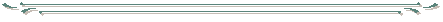 هماهنگي لازم جهت تعیین زمان برگزاری دفاع میبایست توسط دانشکده و با همراهی دانشجو با پیگیری از استاد/اساتید راهنما، مشاور و داوران جلسه انجام شود. الزامی است زمانهای مورد توافق دانشجو با هر یک از اعضای جلسه، به صورت تأییدیه کتبی در اختیار دانشجو قرار گیرد. لازم است کلیه اعضاء هیأتداوران بر روی تاریخ و ساعت جلسه توافق داشته باشند.زمان و مکان برگزاری جلسه دفاع حداقل 10 روز کاری پیش از تاریخ برگزاری جلسه و از طریق دعوتنامه رسمی و با امضاء مدیر تحصیلاتتکمیلی دانشکده به هیأتداوران اعلام میشود.  فرم‌ صورتجلسه و گزارش جلسه دفاع توسط کارشناس دانشکده تکمیل، و در روز برگزاری جلسه دفاع و قبل از شروع جلسه تحويل نماينده شورای تحصيلاتتکميلی دانشگاه میگردد. نماينده شوراي تحصيلاتتكميلي دانشگاه كه از ميان اعضاء هیأتعلمي مجرب و مرتبط با موضوع انتخاب مي‌شود، مسئول نظارت بر حسن اجراي قوانين و مقرّرات است. وی در پايان جلسه دفاع، نظرات  هيأتداوران را جمعبندي نموده و صورتجلسه و گزارش جلسه دفاع دانشجو را تکمیل و به تأیید هیأتداوران میرساند. ایشان باید کلیه مستندات جلسه دفاع را ظرف مدت 2 روز کاری به دفتر مديریت تحصيلاتتکميلی دانشکده تحویل نمایند.حضور نماینده شورای تحصیلاتتکمیلی دانشگاه، حداقل 1 داور خارج از دانشگاه با مرتبه دانشیاری یا استاد و استاد/اساتيد راهنما در جلسه دفاع الزامي است. جلسه با حضور حداقل 3 نفر از داوران، كه یکی از آنها داور خارج از دانشگاه و داراي مرتبه دانشياري يا بالاتر است، رسميت یافته و تشکیل میشود.در ابتدا، نماینده شورای تحصیلاتتکمیلی دانشگاه چكيده‌اي از روند اجراي جلسه (اين دستورالعمل) را براي حضار تشریح خواهد نمود. نماینده شورای تحصیلاتتکمیلی دانشگاه موظف است در صورت مشاهده هر گونه انحراف از اين دستورالعمل، آنرا  فوراً گوشزد و در صورت لزوم جلسه دفاع را لغو نماید.تطبيق تركيب هیأتداوران با مصوبات، رعايت ضوابط و رسميت جلسه (حضور حداقل داوران و...) بعهده نماینده شورای تحصیلاتتکمیلی دانشگاه بوده و در صورت لزوم با ذكر دليل ميتواند جلسه دفاع را به تعويق بياندازد.در صورتيكه نماینده شورای تحصیلاتتکمیلی دانشگاه داور نيز باشد، از نظر داوري از حق و يا امتياز خاصي برخوردار نبوده و میبایست همانند ساير داوران عمل نمايد. در صورتيكه نماینده شورای تحصیلاتتکمیلی دانشگاه داور نباشد، تنها مديريت جلسه را بهعهده دارد.نماینده شورای تحصیلاتتکمیلی دانشگاه در ابتدا از استاد راهنما دعوت مينمايد تا در مدت زمان 10 دقيقه، مطالب لازم جهت معرفي دانشجو و اهداف رساله را بيان نمايد.پاسخ به سئوالات داوران بايد تنها توسط دانشجو انجام شود و استاد/اساتيد راهنما نبايد پاسخگوي سئوالات باشند. ايشان میتوانند در انتهاي پرسش و پاسخ و با هماهنگي و اجازه نماینده شورای تحصیلاتتکمیلی دانشگاه توضيحات تكميلي خود را جهت رفع شبهات احتمالي بيان نمايند. البته تعامل استاد/اساتید راهنما و هيأتداوران در جلسه تصويب پيشنهاد رساله كمي متفاوت بوده و در اين جلسه همفكري (با نظر و اجازه نماینده شورای تحصیلاتتکمیلی دانشگاه) در تبيين بهتر پيشنهاد رساله ميتواند مفيد باشد.دانشجو موظف است گزارش خود را در مدت زمان 30 الی 45 دقیقه ارائه نماید.پس از اتمام ارائه دانشجو، داوران سئوالات و نظرات خود را به ترتيبي كه نماینده شورای تحصیلاتتکمیلی دانشگاه مشخص مي‌نمايد، مطرح مي‌نمايند. ترجيح داده مي‌شود كه داوران محترم سئوالات خود را در چند مرحله مطرح نموده و نماینده شورای تحصیلاتتکمیلی دانشگاه فرصت لازم را در اختيار كليه داوران قرار دهد.  در هنگام ارائه شفاهي دانشجو، داوران بايد از طرح سئوال و اظهار نظر  اجتناب كنند.در جلسات دفاع از پیشنهاد رساله فقط حضور هیأتداوران در جلسه مجاز است و حضور اعضاء خانواده، دوستان و سایر دانشجویان امکانپذیر نمیباشد. در هنگام ارائه شفاهي دانشجو در جلسه دفاع نهایی، حضور اعضاي خانواده، دوستان و همراهان غير دانشجو مجاز، و انجام فيلم‌برداري بلامانع است.در جلسه دفاع نهایی، به درخواست دانشجو و یا به تشخیص نماینده شورای تحصیلاتتکمیلی دانشگاه، کل و یا بخشی از مرحله پرسش و پاسخ میتواند فقط با حضور دانشجو و هیأتداوران (شامل استاد/اساتيد راهنما و مشاور، نماینده شورای تحصیلاتتکمیلی دانشگاه و داوران داخلی و خارجی) و بدون حضور سایر دانشجویان برگزار شود.در زمان شور نهائي فقط حضور هیأتداوران شامل استاد/اساتید راهنما و مشاور، نماینده شورای تحصیلاتتکمیلی دانشگاه و داوران داخلی و خارجی مجاز است.نتیجه ارزیابی پیشنهاد رساله بر اساس نظر هیأتداوران و جمعبندی نماینده تحصیلاتتکمیلی دانشگاه به صورت یکی از موارد مشروحه زیر تعیین میشود: قبول (بدون انجام اصلاحات)قبول با انجام اصلاحات جزئیغیرقابل قبول "مردود"نماینده شورای تحصیلاتتکمیلی دانشگاه بر مبنای نمره داوران مطابق با فرم شمارهAUT-FM-3316-14    میانگین نمرات داده شده را محاسبه، و بر اساس آن، و نمره پایش حین تحصیل دانشجو مطابق با پیوست شماره (3)، و ارزیابی، درجه و نمره نهایی رساله را بر اساس جدول ارزیابی، درجه و نمره رساله دکتری برای دانشجویان ورودی 93 و پس از آن مندرج در صفحه 16 این رویه تعیین مینمایند.در صورت لزوم انجام اصلاحات، ضروریست نماینده شورای تحصیلاتتکمیلی دانشگاه مدت زمان لازم برای انجام اصلاحات و همچنین افرادی را که میبایست اصلاحات را تأیید نمایند، در گزارش جلسه دفاع درج نماید. انجام اصلاحات نمیتواند از 2 ماه فراتر باشد. در صورتیکه دانشجو در مدت مذکور اصلاحات را انجام نداده و یا به تأیید مقام مربوطه نرساند، لازم است مجدداً نسبت به تمدید سنوات و پرداخت شهریه، مطابق با تعرفههای مالی و مقرّرات جاری دانشگاه، اقدام نماید.انجام اصلاحات حداکثر در مدت 2 ماه از تاریخ دفاع: حداكثر فرصت مجاز براي انجام اصلاحات پیشنهاد رساله و دفاع نهایی 2 ماه از تاریخ دفاع دانشجو میباشد. لازم است تأییدیه اصلاحات مطابق با فرم شماره                    AUT-FM-3316-05  وAUT-FM-3316-12  تکمیل، و از سوی افرادیکه توسط نماینده جلسه و هیأتداوران تعیین میگردد تأیید شود.  انجام اصلاحات بیش از 2 ماه از تاریخ دفاع پیشنهاد رساله: چنانچه انجام اصلاحات نیازمند بیش از 2 ماه زمان باشد، به منزله تغییرات اساسی و کلی بوده و لازم است جلسه دفاع به صورت غیر قابل قبول جمعبندی شده و حداکثر یک نیمسال بعد، و با کسب مجوز از تحصیلاتتکمیلی دانشگاه، جلسه دفاع مجدد برای آخرین بار برگزار شود.انجام اصلاحات بیش از 2 ماه از تاریخ دفاع نهایی رساله: چنانچه دانشجو پس از دفاع نهایی رساله ملزم به انجام اصلاحات مورد نظر هیأتداوران بوده امّا در مدت مقرر (حداکثر 2 ماه از تاریخ دفاع) اصلاحات را انجام نداده و یا به تأیید مقام مربوطه نرساند، ضروریست در صورت عدم ثبتنام آموزشی ترم جاری، مجدداً نسبت به تمدید سنوات تحصیلی و پرداخت هزینه مطابق با تعرفه مالی و مقرّرات جاری دانشگاه اقدام نماید.چنانچه پیشنهادرساله/رساله دانشجو در جلسه اول دفاع تصویب نگردد، بنا به تشخيص هيأتداوران، دانشجو مجاز است طي حداكثر یک نیمسال، به شرط اينكه از حداكثر مدت مجاز تحصيل بيشتر نشود، اصلاحات لازم را در پیشنهادرساله/رساله انجام داده و صرفاً براي يكبار ديگر با کسب مجوز از تحصیلاتتکمیلی دانشگاه از آن دفاع نماید.تغییر جزیی عنوان پیشنهادرساله/رساله با هدف شفافیت موضوع بدون تغییر محتوی، با تأیید هیأتداوران در جلسه دفاع بلامانع است و در اینصورت ضروریست نماینده جلسه در گزارش خویش تغییر عنوان پیشنهاد رساله/ رساله نهایی را بدون تغییر محتوی قید نماید.تبصره: تغییر موضوع تحقیق، که منجر به تغییر کلی عنوان گردد، نیاز به تصویب پیشنهاد رساله در جلسه مجدد دارد.بر اساس نظر هیأتداوران و جمعبندی نماینده تحصیلاتتکمیلی دانشگاه، تأیید انجام اصلاحات مطابق با یکی از سه حالت مشروحه زیر انجام میشود: تأیید توسط استاد/اساتید راهنما تأیید توسط استاد/اساتید راهنما و نماینده تحصیلاتتکمیلی دانشگاه (یا تعدادی از داوران)تأیید توسط کل اعضاء جلسهدر صورت عدم حضور هر یک از اعضای هیأتداوران در جلسه دفاع، ضروریست مقابل نام ایشان توسط نماینده شورای تحصیلاتتکمیلی دانشگاه عنوان "غایب" درج گردد.هیچ یک از اعضای جلسه مجاز نمیباشند از طرف شخص دیگری گزارش و صورتجلسه دفاع را امضاء نمایند. رعایت این موضوع بعهده نماینده شورای تحصیلاتتکمیلی دانشگاه میباشد.پس از تأیید کلیه مستندات توسط تحصیلاتتکمیلی دانشکده، مدارک مربوط به برگزاری جلسه دفاع به همراه تأییدیه اصلاحات (در صورت لزوم)، به مدیریت تحصيلاتتکميلی دانشگاه ارسال میگردد. پیوست شماره (2)"دستورالعمل نحوه ارزیابی مقالات دانشجویان دکتری جهت اخذ مجوز دفاع نهایی"پیوست شماره (2)دستورالعمل نحوه ارزیابی مقالات دانشجویان دکتری جهت اخذ مجوز دفاع نهاییکیفیت و تعداد مقالات مورد نیاز جهت صدور مجوز دفاع نهایی بر اساس رویه شماره AUT-PR-3306 تحت عنوان "کیفیت و تعداد مقالات مورد نیاز جهت صدور مجوز دفاع نهایی رساله دانشجویان دوره دکتری" تعیین خواهد شد.نکته(1): چنانچه دانشجو با توجه به محصولات خروجی رساله (مقالات و...) مشمول دفاع از رساله با حداکثر سقف نمره (رتبه عالی) گردد، لازم است فرم شمارهAUT-FM-3316-08  تحت عنوان "فرم بررسی مقالات دانشجویان دکتری جهت صدور مجوز دفاع نهایی با رتبه عالی" را تکمیل، و به تأیید استاد/اساتید راهنما و دانشکده برساند.نکته(2): چنانچه دانشجو با توجه به محصولات خروجی رساله (مقالات و...) مشمول دفاع از رساله با حداکثر یک سطح پایینتر (حداکثر رتبه بسیارخوب) گردد، لازم است فرم شمارهAUT-FM-3316-09  تحت عنوان "فرم بررسی مقالات دانشجویان دکتری جهت صدور مجوز دفاع نهایی با یک سطح کاهش " را تکمیل، و به تأیید استاد/اساتید راهنما و دانشکده برساند.برای اطلاع از ضریب تأثیر (IF) و (Q) مجلات معتبر علمی، باید به فهرست Journal Citation Reports (JCR) مراجعه گردد و معیار امتیازدهی دانشگاه برای انجام امور پژوهشی از جمله پذیرش مقالات جهت صدور مجوز دفاع نهایی دانشجویان دکتری، بر اساس نظام رتبهبندی JCR در پایگاه استنادی Web of Science میباشد. دسترسی به رتبهبندی Q ها در سایت معاونت پژوهشی دانشگاه امکانپذیر است.شرايط مقالات جهت اخذ مجوز دفاع نهایی رساله دوره دكتري :ضوابط و مقرّرات مربوط به مقالات دانشجویان دوره دکتری جهت صدور مجوز دفاع نهایی به  شرح زیر میباشد:1) صرفاً مقالات چاپ شده در مجلات ISI بینالمللی و مجلات معتبر پژوهشی مورد تأیید (معاونت پژوهشی دانشگاه) قابل قبول میباشد. دسترسی به منابع مورد نظر از طریق سایت اداره کل امور پژوهشی دانشگاه به شرح زیر امکانپذیر میباشد :http://research.aut.ac.ir/Research_Affairs/Guides.aspx  علم سنجی و تولیدات علمی مجلات (دسترسی به مجلات به تفکیک ISI ، مجلات داخلی "علمی و پژوهشی" و مجلات نامعتبر)2) مجلات  ISI فاقد ضریب تأثیر   Impact Factor (IF) مورد قبول نمیباشند.مقالاتی که با ماهیتی نظیر Research Article، Research Paper وFull Length Activity و یا عناوین مشابهی، که نشان دهنده یک مقاله تحقیقاتی کامل باشند، پذیرفته میشوند و مقالاتی با عناوین Case Report،               Short Communication، Technical Paper، Letter to Editor، و یا عناوین مشابهی که نشان دهنده تحقیق جامع، مستقل و کامل نیست، مورد قبول واقع نمیشوند.چاپ مقالات در مجلاتی که عنوان مجله در بر گیرنده کلمه Letter است )نظیر Applied Physics Letter و Nano letters ( بلامانع میباشد، بشرط آنکه مقاله دراین مجلات بصورت یک مقاله کامل محسوب شود.چاپ مقاله در مجلات Open Access با شرایط زیر مجاز است:داوری مقاله در مجله مستقل از پرداخت مالی انجام شود.امکان چاپ مقاله در مجله با و بدون پرداخت مالی وجود داشته باشد.دانشجو تحت هیچ شرایطی نمي‌تواند بعنوان نویسنده مسئول (Corresponding Author) باشد. هیأتداوران دانشجو تحت هیچ شرایطی نمیتوانند نویسنده مقالات دانشجو باشند.هر یک از اساتید راهنما داخل یا خارج میتوانند نویسنده مسئول مقاله (Corresponding Author) باشند.در صورتيكه دانشجو از فرصت کوتاهمدت تحقیقاتی استفاده نموده و مقاله ایشان مستخرج از فعالیت در فرصتمطالعاتی باشد، استاد میزبان در فرصتمطالعاتی، در صورتیکه استاد راهنمای دوم و یا سوم دانشجو باشد، میتواند نویسنده مسئول مقاله باشد. این امر با موافقت استاد/اساتید راهنمای داخلی مجاز میباشد.استاد/اساتید مشاور نمیتواند نویسنده مسئول (Corresponding Author مقاله دانشجو باشد. در صورتیکه مجله محدودیتی برای درج دو نویسنده مسئول نداشته باشد، استاد/اساتید مشاور نیز میتواند به تشخیص استاد/اساتید راهنما یکی از نویسندگان مسئول باشد.لازم است وابستگي دانشجو "affiliation" در مقاله صرفاً دانشگاه صنعتي اميركبير ذكر گردد. تبصره(1): در صورتيكه دانشجو در قالب قرارداد مشترك با پژوهشگاه يا سازمان ديگري با دانشگاه پذيرفته شده باشد، نام آن سازمان ميتواند بعد از نام دانشگاه قرار گيرد.تبصره(2): در صورتيكه دانشجو دارای قرارداد مدرک دوبل و یا مدرک مشترک با مؤسسه/سازمان خارجی باشد، نام آن مؤسسه/سازمان ميتواند همراه نام دانشگاه صنعتی امیرکبیر قرار گيرد و ترتیب نام دانشگاهها بر اساس مفاد قرارداد ثبت میشود. در صورت عدم شفافیت در قرارداد، نام دانشگاه صنعتی امیرکبیر اول قرار میگیرد.نام دانشجوی دکتری حتماً باید نام اول باشد و نام استاد/اساتید راهنما بعنوان نفرات بعدی پس از نام دانشجو و با وابستگي دانشگاه صنعتي اميركبير قرار میگیرد. در صورتیکه یکی از اساتید راهنما و یا مشاور خارج از دانشگاه باشند، وابستگی ایشان همان سازمان مربوط به ایشان ذکر میشود.تبصره (3): در صورت تأیید و موافقت استاد/اساتید راهنما و با ذکر دلایل مورد تأیید دانشکده، نام استاد/اساتید مشاور میتواند بعد از نام دانشجو و بعنوان نویسنده دوم در مقاله قرار داده شود.بجز اساتید راهنما و مشاور دانشجو، نام عضو هیأتعلمی، متخصص صنعتی و  نام دیگر دانشجویان استاد/اساتید راهنما میتواند با نظر و تشخیص آنها بعد از اعضای اصلی (تیم هدایت کننده شامل اساتید راهنما و مشاور) در مقاله اضافه گردد. لازم است نقش فرد مورد نظر در مقاله از سوی استاد/اساتید راهنما تشریح و توسط دانشکده تأیید گردد.تبصره (4): نام دانشجوی غیر مرتبط با استاد/اساتید راهنما نمیتواند در مقاله ذکر گردد.زمان ارزیابی و نحوه تعیین کیفیت مجله :تشخیص ISI بودن و کیفیت مجله (Q1 تا Q4) بر اساس سایت Web of Science  و پایگاه داده‌های Thomson Reuters انجام میشود.زمان ارزیابی کیفیت مجله سه مقطع زمانی "ارسال مقاله"، "پذیرش مقاله" و "چاپ نهایی مقاله" میباشد. بالاترین کیفیت مجله در یکی از سه مقطع زمانی فوقالذکر مبنای تصمیمگیری میباشد. مثلاً اگر در زمان ارسال مقاله، کیفیت مجله Q1 باشد و در زمان پذیرش یا چاپ مجله به Q2 تنزل پیدا کند، مجله برای دفاع دانشجو Q1 محسوب می‌شود. همچنین بالعکس این امر نیز صادق است یعنی اگر در زمان ارسال مجله Q2  باشد ولی در زمان پذیرش یا چاپ به Q1 ارتقاء یابد، کیفیت مجله در زمان چاپ یا پذیرش مقاله معیار ارزیابی قرار خواهد گرفت.اگر بر اساس اطلاعات مندرج در سایت Web of Science برای یک مجله بیش از یک زمینه تخصصی وجود داشته باشد، بر اساس جدول شماره 1، به هر زمینه تخصصی امتیاز مربوطه داده میشود و نهایتا امتیاز کل مجله از متوسط امتیازهای زمینههای مربوطه حاصل میشود. ارزیابی نهایی کیفیت مجله بر اساس جدول شماره 2 صورت میپذیرد.مثال: فرض نمایید که برای یک مجله در سایت Web of Science پنج زمینه تخصصی وجود دارد. بر اساس اطلاعات مندرج در این سایت؛ مجله مذکور در دو زمینه دارای کیفیت Q1 و در سه زمینه دیگر دارای کیفیت Q2 است. امتیاز متوسط مجله بر اساس جدول شماره 1 برابر A=(4+4+3+3+3)/5=3.4 میباشد. لذا بر اساس جدول شماره 2، کیفیت مجله Q2 تعیین میگردد. لازم به ذکر است که برای سالهای مختلف اطلاعات مورد نظر در سایت مذکور وجود دارد و لذا میتوان کیفیت مجله را در سه مقطع زمانی "ارسال مقاله"، "پذیرش مقاله" و "چاپ مقاله" تعیین نمود.جدول شماره(1) نحوه امتیازدهی به مجله در هر زمینه تخصصی آنجدول شماره (2)نحوه تعیین کیفیت هر مجله براساس متوسط امتیازهای زمینههای تخصصی مربوطهتوجه: دانشجویان و اساتید دانشگاه در صورت ابهام در خصوص ماهیت مقالات یک مجله، لازم است در این خصوص مراتب را از طریق آدرس الکترونیکی تحصیلاتتکمیلی دانشگاه استعلام نمایند. graduateoffice@aut.ac.irپیوست شماره (3)" جدول نمره  پایش حین تحصیل ناشی از امتیازات منفی اخطارهای آموزشی دانشجویان دکتری"پیوست شماره 3نمره پایش حین تحصیل ناشی از امتیازات منفی اخطارهای آموزشی دانشجویان دکتری پیوست شماره (4)" جدول اخطارهای آموزشی حین تحصیل دانشجویان دکتری"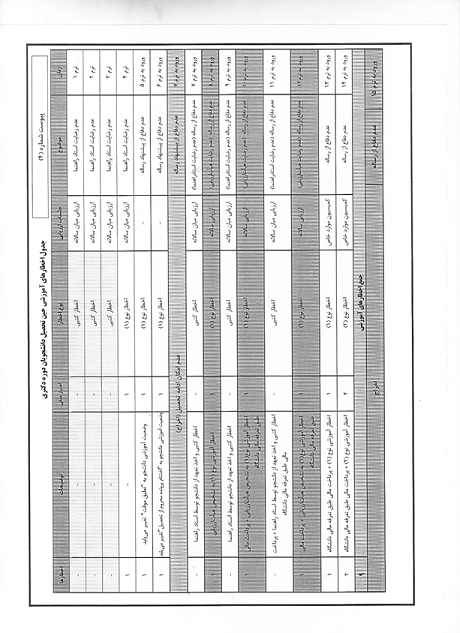 ارزیابیدرجهنمرهقبولعالي20 – 00/19قبولبسيار خوب99/18 – 00/18قبولخوب99/17– 00/17قبولقابل قبول99/16 – 00/16مردودغیر قابل قبولكمتر از 16کیفیت مجله در زمینه تخصصیQ1Q2Q3Q4امتیاز مجله در زمینه تخصصی4321متوسط امتیاز مجله در                زمینههای  تخصصی مربوطه (A)3.5≤A2.5≤A<3.51.5≤A<2.5A<1.5کیفیت نهایی مجلهQ1    Q2Q3Q4جمع امتیاز منفینمره پایش03132332467/1533/161767/0833/090 نکته : برای امتیازهای منفی کمتر از 3، کسر نمره پایش لحاظ نمیگردد.نکته : برای امتیازهای منفی کمتر از 3، کسر نمره پایش لحاظ نمیگردد.